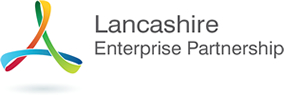 Lancashire Enterprise Partnership – Project / Contract List – Qtr. 3 18-19 Note: For City Deal and Growth Deal programmes please see separate summary.Date of contractDescription of project / contractRecipient / Lead OrganisationStatusAmountApril 2019 BEIS grant to Growth HubsAccess to Finance Service – Growth Company Live£120,000April 2019BEIS grant to Growth HubsNorth West Aerospace AllianceLive£50,000April 2019BEIS grant to Growth HubsNorthern Automotive AllianceLive£50,000March 2019BEIS grant via Energy HubsNorth West Rural Communities Energy FundLive£1,000,000September 2018Samlesbury Aerospace Enterprise Zone - Infrastructure Lancashire County CouncilLive£11,500,000March 2018BEIS Energy Team – grant for Energy StrategyLCC (contracted Encraft Ltd)Live£40,000